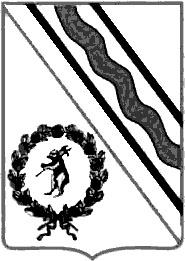 Муниципальный СоветТутаевского муниципального районаРЕШЕНИЕот18.06.2015 № 106-гг. Тутаевпринято на заседанииМуниципального СоветаТутаевского муниципального района18.06.2015О внесении изменений в решениеМуниципального Совета Тутаевс-кого муниципального района от18.12.2014 №89-г «О бюджете Ту-таевского муниципального районана 2015 год и на плановый период 2016-2017 годов»В соответствии с Бюджетным кодексом Российской Федерации, Положением о бюджетном устройстве и бюджетном процессе в Тутаевском муниципальном районе, утвержденным решением Муниципального Совета Тутаевского муниципального района от 28.09.2012 №116-г, Муниципальный Совет Тутаевского муниципального районаРЕШИЛ: 1. Внести в решение Муниципального Совета Тутаевского муници-пального района от 18.12.2014 №89-г «О бюджете Тутаевского муници-пального района на 2015 год и на плановый период 2016-2017 годов» (в действующей редакции) следующие изменения:- в пункте 1:  - слова «1899662955 рублей» заменить словами «1917971954 рубля»;- слова «1774080084 рубля» заменить словами «1754747050 рублей»;- в пункте 2:  - цифры «1232635240» заменить цифрами «1240239696»;- цифры «1074864540» заменить цифрами «1078468996»; - цифры «1216541390» заменить цифрами «1216521897»;- слова «1049752343 рубля» заменить словами «1049732850 рублей»;- в пункте 4:  - слова «278593987 рублей» заменить словами «278195583 рубля»;- в пункте 5:  - цифры «88656913» заменить цифрами «90156913»;- в пункте 14 цифры «168039715» заменить цифрами «168733685»; - дополнить решение пунктом 15.1 следующего содержания:«15.1. Утвердить общий объем иных межбюджетных трансфертов бюджетам поселений Тутаевского муниципального района на 2015 год в сумме 654182 рубля.Установить, что распределение иных межбюджетных трансфертов бюджетам поселений Тутаевского муниципального района осуществляется в порядке и на условиях, определенных законодательством Ярославской области.Утвердить распределение иных межбюджетных трансфертов бюджетам поселений Тутаевского муниципального района на 2015 год согласно приложению 21 к настоящему решению.»;- приложения  1,2,3,4,5,6,7,8,11,12,13,14,17  изложить соответственно в редакции приложений 1,2,3,4,5,6,7,8,9,10,11,12,13 к настоящему решению;  - дополнить решение приложением 21 согласно приложению 14 к настоящему решению.2. Опубликовать настоящее решение в Тутаевской массовой муниципальной газете «Берега».3. Контроль за исполнением настоящего решения возложить на пос- тоянную комиссию Муниципального Совета по бюджету, финансам и налоговой политике (Рудинская Ю.А.).4. Настоящее решение вступает в силу со дня его подписания. Председатель Муниципального Совета Тутаевского муниципального района                                          В.А.Кудричев Глава Тутаевского муниципального района                                          С.А.Левашовзаместитель директорадепартамента финансовадминистрации ТМР (исполнитель) 2-14-32  Соколова Надежда Вениаминовна ___________ _________                                                                                                подпись           датасогласовановедущий специалист-юрисконсультдепартамента финансов админист-рации ТМР                                         М.В.Ленский                    __________  ____________                                                                                                        подпись            датазаместитель Главы АдминистрацииТМР по финансовым вопросам       М.К.Новикова                   __________ ____________                                                                                                         подпись              датаначальник юридического отделаадминистративно-правовогоуправления Администрации ТМР  В.В.Коннов                   __________ ______________                                                                                                      подпись            датаначальник административно-правового управленияАдминистрации ТМР                       С.В.Балясникова          ____________ _____________                                                                                                        подпись              датапервый заместитель ГлавыАдминистрации ТМР                       Д.Р.Юнусов                 ____________ ______________                                                                                                        подпись              дата03-004МСЭлектронная копия сдана                                                     __________     _____________                                                                                                         подпись             датаспециальные отметкирассылкаМуниципальный Советдепартамент финансовМУ ИЦ «Берега»Отдел №6 Управления Федерального казначейства по Ярославской области